АДМИНИСТРАЦИЯ ЩУЧИНСКОГО  СЕЛЬСКОГО ПОСЕЛЕНИЯЭРТИЛЬСКОГО МУНИЦИПАЛЬНОГО РАЙОНА ВОРОНЕЖСКОЙ ОБЛАСТИП О С Т А Н О В Л Е Н И Еот 29.06.2022  № 44                   с. ЩучьеО мерах по выявлению и уничтожению очагов произрастания дикорастущих наркосодержащих растений на территории Щучинского сельского поселения Эртильского муниципального районаВ целях предотвращения распространения очагов дикорастущих наркосодержащих растений администрация Щучинского сельского поселения Эртильского муниципального района п о с т а н о в л я е т:1. Утвердить состав рабочей группы по выявлению и уничтожению дикорастущих наркосодержащих растений согласно Приложению № 1.2. Утвердить положение о рабочей группе по выявлению и уничтожению дикорастущих наркосодержащих растений согласно Приложению № 2.3. Утвердить план мероприятий по выявлению и уничтожению очагов произрастания дикорастущих наркосодержащих растений на территории Щучинского сельского поселения Эртильского муниципального района согласно Приложению № 3. 4. Обратить внимание жителей населенных пунктов Щучинского сельского поселения Эртильского муниципального района, индивидуальных предпринимателей, руководителей организаций всех форм собственности, осуществляющих свою деятельность на территории Щучинского сельского поселения Эртильского муниципального района на необходимость принятия мер по уничтожению очагов произрастания дикорастущих наркосодержащих растений, на участках, находящихся у них в пользовании.5. Настоящее постановление вступает в силу после официального опубликования и подлежит размещению на официальном сайте администрации Щучинского  сельского поселения в сети «Интернет».6. Контроль за исполнением настоящего постановления оставляю за собой.Глава сельского поселения                                Е.М.МеркуловПриложение № 1 к постановлению администрации Щучинского сельского поселения Эртильского муниципального районаот _______ 2022 № ______СОСТАВрабочей группы по выявлению и уничтожению дикорастущих наркосодержащих растений на территории Щучинского сельского поселения Эртильского муниципального районаПредседатель рабочей группы:Меркулов Евгений Митрофанович — Глава Щучинского сельского поселения Эртильского муниципального района;Секретарь рабочей группы:Князева Лариса Викторовна— главный специалист администрации Щучинского сельского поселенияЧлены рабочей группы:Водолазова Ирина Михайловна- инспектор администрации Щучинского сельского поселения;Шипунов Виктор Андреевич- участковый уполномоченный полиции (по согласованию), Апевалов Эдуард Васильевич- депутат Совета народных депутатов Щучинского сельского поселения (по согласованию).Приложение № 2 к постановлению администрации Щучинского сельского поселения Эртильского муниципального районаот _______ 2022 № ______ПОЛОЖЕНИЕо рабочей группе по выявлению и уничтожению дикорастущих наркосодержащих растений на территории  Щучинского сельского поселения Эртильского муниципального районаI. Общие положения1. Рабочая группа по выявлению и уничтожению дикорастущих наркосодержащих растений на территории Щучинского сельского поселения Эртильского муниципального района (далее - Рабочая группа) является коллегиальным совещательным органом.2. В своей деятельности Рабочая группа руководствуется федеральным и областным законодательством, нормативными актами органов местного самоуправления Щучинского сельского поселения Эртильского муниципального района, а также настоящим Положением.3. Рабочая группа осуществляет свою деятельность во взаимодействии с антинаркотической комиссией Воронежской области, территориальными органами федеральных органов исполнительной власти, органами государственной власти Воронежской области, органами местного самоуправления, общественными объединениями и организациями.II. Цели и задачи Рабочей группы.4. Целью Рабочей группы является объединение усилий Щучинского сельского поселения Эртильского муниципального района, правоохранительных органов и общественных формирований в вопросах предупреждения наркомании, противодействия незаконному обороту наркотических средств, психотропных веществ на территории Щучинского сельского поселения Эртильского муниципального района.5. Основными задачами Рабочей группы являются:- организация взаимодействия Щучинского сельского поселения Эртильского муниципального района с общественными объединениями и организациями, расположенными на территории Щучинского сельского поселения, по противодействию незаконному обороту наркотических средств, психотропных веществ;- своевременное и качественное обследование земель, в том числе сельскохозяйственных угодий, на предмет выявления незаконных посевов, очагов произрастания дикорастущих наркосодержащих растений, составление актов о размерах таких площадей;  обеспечение работы телефона доверия в администрации Щучинского сельского поселения Эртильского муниципального района с целью приема сообщений от граждан о местах незаконных посевов либо произрастания дикорастущих наркосодержащих растений;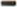 - определение собственников (арендаторов, пользователей) земельных участков, на которых выявлены незаконные посевы, очаги произрастания дикорастущих наркосодержащих растений;- оказание содействия пользователям земельных участков и уполномоченным органам в уничтожении выявленных незаконных посевов, очагов произрастания дикорастущих наркосодержащих растений;- проведение разъяснительной работы с населением, коллективами предприятий и организаций по вопросам ответственности, связанной с незаконным культивированием наркосодержащих растений, а также непринятием мер по уничтожению наркосодержащих растений;- выполнение плана мероприятий по выявлению и уничтожению очагов произрастания дикорастущих наркосодержащих растений;  разработка мер, направленных на противодействие незаконному обороту наркотических средств, психотропных веществ, в том числе на профилактику этого оборота;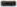 - иные задачи, предусмотренные законодательством Российской Федерации об обороте наркотических средств, психотропных веществ, в пределах полномочий Рабочей группы.III. Права Рабочей группы6. Принимать в пределах своей компетенции решения, касающиеся организации, координации и совершенствования взаимодействия Щучинского сельского поселения Эртильского муниципального района с субъектами, осуществляющими деятельность по противодействию незаконному обороту наркотических средств, психотропных веществ на территории Воронежской области.7. Запрашивать у руководителей государственных органов и иных субъектов, осуществляющих деятельность по противодействию незаконному обороту наркотических средств, психотропных веществ на территории Щучинского сельского поселения Эртильского муниципального района, необходимые для деятельности Рабочей группы документы, материалы и информацию.IV. Порядок работы Рабочей группы8. Рабочая группа осуществляет свою деятельность на плановой основе. Материально-техническое обеспечение деятельности рабочей группы осуществляется администрацией Щучинского сельского поселения Эртильского муниципального района.9. Заседания Рабочей группы проводятся не реже двух раз в год, в период июнь-сентябрь ежемесячно. В случае необходимости по решению председателя Рабочей группы могут проводиться внеочередные заседания Рабочей группы.10. Присутствие на заседании Рабочей группы её членов обязательно.11. Члены Рабочей группы обладают равными правами при обсуждении рассматриваемых на заседании вопросов.12. Члены Рабочей группы не вправе делегировать свои полномочия иным лицам. В случае невозможности присутствия члена Рабочей группы на заседании он заблаговременно информирует об этом председателя Рабочей группы.13.Заседание Рабочей группы считается правомочным, если на нем присутствует более половины ее членов.14. В зависимости от специфики рассматриваемых вопросов к участию в заседаниях Рабочей группы могут привлекаться иные лица.15. Решения Рабочей группы оформляется протоколом, который подписывается председателем Рабочей группы.Приложение № 3 к постановлению администрацииЩучинского сельского поселения Эртильского муниципального районаот _______ 2022 № ______ПЛАНмероприятий по выявлению и уничтожению очагов произрастания дикорастущих наркосодержащих растений на территории Щучинского сельского поселения Эртильского муниципального района на 2022 год.№Наименование мероприятийСрок исполненияОтметка об исполнении1Заседание	Рабочей группы, анализ поступивших сведений и обращений о незаконном произрастании наркосодержащих растенийВ период июнь – сентябрь ежемесячно, остальной период не реже двух раз в год2Обследование территории  Щучинского сельского поселения Эртильского муниципального района на предмет выявления очагов произрастания дикорастущих наркосодержащих растенийс.Щучье:Июнь	-июль.с.Старый Эртиль:Июль-август.с.Гороховка:август-сентябрь3Оказание содействия уничтожению выявленных очагов	произрастания дикорастущих наркосодержащих растенийНезамедлительно после выявления4Мониторинг результатов уничтожения очагов произрастания дикорастущих наркосодержащих растенийНепосредственное присутствие членов Рабочей группы	при уничтожении дикорастущих наркосодержащих растений5Размещение информационных материалов 	в	местах массового скопления людей об опасности употребления наркотических средствПостоянно6Доведение до руководителей сельскохозяйственных предприятий, иных организаций независимо от форм собственности информации об ответственности за непринятие мер уничтожению очагов произрастания дикорастущих наркосодержащих растенийПостоянно